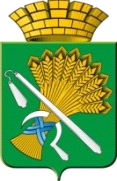 АДМИНИСТРАЦИЯ КАМЫШЛОВСКОГО ГОРОДСКОГО ОКРУГАП О С Т А Н О В Л Е Н И Еот 		2023 N Об утверждении Порядка участия представителей Камышловского городского округа в органах управления акционерных обществ, обществ с ограниченной ответственностью, их ревизионных комиссиях, учредителем (акционером, участником) которых является Камышловский городской округВ соответствии с Федеральным законом от 21 декабря 2001 года N178-ФЗ «О приватизации государственного и муниципального имущества», Федеральным законом от 26 декабря 1995 года N208-ФЗ «Об акционерных обществах», Федеральным законом от 08 февраля 1998 года N14-ФЗ «Об обществах с ограниченной ответственностью», пунктом 3 части 1 статьи 14 Федерального закона от 02 марта 2007 года N 25-ФЗ «О муниципальной службе в Российской Федерации», в целях формирования эффективного механизма управления находящимися в муниципальной собственности акциями акционерных обществ, руководствуясь Уставом Камышловского городского округа, ПОСТАНОВЛЯЕТ:1. Утвердить Порядок участия представителей Камышловского городского округа в органах управления акционерных обществ, обществ с ограниченной ответственностью, их ревизионных комиссиях, учредителем (акционером, участником) которых является Камышловский городской округ (прилагается).2. Настоящее Постановление опубликовать в газете «Камышловские известия» и на официальном сайте Камышловского городского округа в информационно-коммуникационной сети «Интернет».3. Контроль за исполнением настоящего Постановления оставляю за собой.4. Постановление вступает в силу с момента его опубликования.И.о.главы Камышловского городского округа	      	             	 К.Е.Мартьянов